ПРЕСС-РЕЛИЗ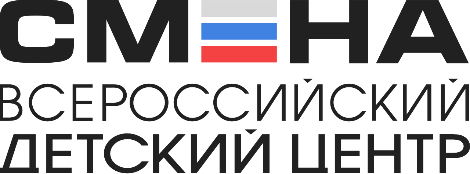 9.03.2022 г.
с. Сукко, Анапский р-н, Краснодарский край

В «Смену» приехали 75 детей из ДНРВсероссийский детский центр «Смена» принял 75 детей из Донецкой Народной Республики. Ребята приехали 8 марта и проведут здесь ближайшую неделю. С 8 по 14 марта в «Смене» отдохнут дети из городов Горловка и Ясиноватая Донецкой Народной Республики. Возможность принять ребят появилась благодаря взаимодействию с Министерством просвещения России и Россотрудничеством.«Мы встречаем этих детей с пониманием всей ответственности, которая на нас лежит. Мало сменить место пребывания, как географической точки, важно дать им ощущение безопасности, дружеского плеча и спокойствия, занять интересным делом. Для этого мы разработали для ребят из ДНР отдельную образовательную программу. Она поможет им не только быстро социализироваться в новых условиях, но и пройти профессиональные пробы, задуматься о личностном росте и посмотреть в будущее с оптимизмом», - прокомментировал директор ВДЦ «Смена» Игорь Журавлев.Включиться в активности у ребят получилось практически сразу после приезда. Утром 8 марта мальчики поздравили девочек с Международным женским днем.«Такой праздник нужен чтобы радовать девочек и женщин и благодарить за их тепло и заботу. Восьмое марта – это не один день, когда можно уделять внимание прекрасному полу. Это стоит делать всегда. Но нужен хотя бы один день для отдыха и ощущения праздника», – считает Иван Коротков из города Горловка.В течение недели школьники из ДНР посетят профориентационные занятия и экскурсии по Всероссийскому учебно-тренировочному центру профессионального мастерства «Парк будущего». Они побывают на мастер-классах по флористике, ремесленной керамике, ландшафтному дизайну, лазерным технологиям и другим компетенциям. «Смена» встретила нас радушно. Хорошо доехали на просторном автобусе. Перед поездкой посмотрел информацию о детском центре. Здесь много возможностей для развития. Мне интересна робототехника, хотел бы получить знания в этой сфере», - рассказал Владислав Коротецкий из города Горловка Донецкой Народной Республики.Проявить свои творческие способности ребята смогут на занятиях по хореографии, изобразительному искусству, исполнительскому и театральному  мастерству. Каждый день в расписании будут психологические тренинги, общение с педагогами и занятия спортом.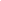 ФГБОУ ВДЦ «Смена» – круглогодичный детский центр, расположенный в с. Сукко Анапского района Краснодарского края. Он включает в себя 3 детских лагеря («Профи-Смена», «Лидер-Смена», «Арт-Смена»), на базе которых реализуется более 60 образовательных программ. В течение года в Центре проходит 16 смен, их участниками становятся свыше 13 000 ребят из всех регионов России. Профориентация, развитие soft skills, «умный отдых» детей, формирование успешной жизненной навигации – основные направления работы «Смены». С 2017 года здесь действует единственный в стране Всероссийский учебно-тренировочный центр профессионального мастерства и популяризации рабочих профессий, созданный по поручению Президента РФ. Учредителями ВДЦ «Смена» являются Правительство РФ, Министерство просвещения РФ. Дополнительную информацию можно получить в пресс-службе ВДЦ «Смена»: +7 (86133) 93 - 520, (доб. 246), press@smena.org. Официальный сайт: смена.дети.